ПРОГРАММА «Грамотный читатель»Рабочая тетрадь «ЗНАЮ.УМЕЮ.МОГУ» общий объем программы -14 занятийАвтор программы: учитель начальных классов МБОУ Гимназии № 46 г. Кирова, Анатольевна Князева ПОЯСНИТЕЛЬНАЯ ЗАПИСКА Актуальность программы определяется тем, что учащиеся младшего школьного возраста, перестали любить книги, у них нет желания читать, многие читаю не вникают в содержание, не понимают прочитанный текст. Начальная школа – особый этап в жизни ребёнка, который связан с формированием основ умения учиться и способности к организации своей деятельности. На данном этапе у детей формируются читательские умения, которые должны обеспечить младшему школьнику возможность самостоятельно приобретать новые знания. В практике обучения чтению в начальной школе акцент делается на наращивание темпов чтения и работу над правильностью чтения, а задаваемые по тексту вопросы проверяли лишь поверхностное усвоение содержания текста. Такая практика вырабатывала у учащихся беглое, но бессознательное чтение, которое не позволяло максимально извлекать и понимать информацию. 	 «Люди перестают мыслить, когда перестают читать». (Д. Дидро).  За последние годы статус чтения, его роль, отношение к нему сильно изменилось. Чтобы преодолеть это необходимо развивать грамотность и культуру чтения. Смысловое чтение – это такое качество чтения, при котором достигается понимание информационной, смысловой и идейной сторон произведения. Цель смыслового чтения – максимально точно и полно понять содержание текста, уловить все детали и практически осмыслить извлеченную информацию. Когда ребенок действительно вдумчиво читает, то у него обязательно работает воображение, он может активно взаимодействовать со своими внутренними образами. Человек сам устанавливает соотношение между собой, текстом и окружающим миром. Когда ребенок владеет смысловым чтением, то у него развивается устная речь и, как следующая важная ступень развития, речь письменная.		Новизна данной программы в том, что содержание программы модифицировано, т.е. акценты смещены с освоения фундаментальных знаний по предмету на социализацию личности средствами современных знаний. Система работы, представленная в программе, позволяет осуществить внедрение новых технологий, нестандартных форм работы во внеурочной деятельности, развить речь учащихся, а также повысить учебную мотивацию детей и, самое главное, воспитать грамотного читателя. Для успешной социализации обучающихся добавлены инновационные педагогические технологии: исследовательский метод, метод проектов и проблемный метод. Использование компьютерных и мультимедийных технологий значительно повысит эффективность работы по воспитанию интереса к книге, к чтению.	Содержание программы разработано с учетом ФГОС НОО, которое ориентирует на формирование «универсальных учебных действий», развивающих способность детей к саморазвитию и самосовершенствованию путём сознательного и активного присвоения нового социального опыта.Универсальные учебные действия помогают школьникам формировать способность и готовность к постоянному обучению, устраняют препятствия для самообразования и успешного освоения новых знаний во взрослой жизни.Личностные учебные действия способствуют формированию у детей положительного отношения к чтению, признанию для себя общепринятых морально-этических норм, формированию способности к самооценке своих действий, поступков; осознанию себя как гражданина, как представителя определённого народа, определённой культуры, интерес и уважение к другим народам; стремление к красоте, готовности поддерживать состояние окружающей среды и своего здоровья; формирование личного, эмоционального отношения к себе и окружающему миру; желания выполнять учебные действия; использование фантазии, воображения при выполнении учебных действий.Предметные учебные действия помогают детям осознать значимость чтения для личного развития; формировать потребность в систематическом чтении; использовать разные виды чтения (ознакомительное, изучающее, выборочное, поисковое); уметь самостоятельно выбирать интересующую литературу; пользоваться справочными источниками для понимания и получения дополнительной информации.Регулятивные УУД способствуют формированию умения работать с книгой, пользуясь алгоритмом учебных действий; самостоятельно работать с произведением; работать в парах и группах, участвовать в литературных играх; определять свою роль в общей работе и оценивать свои результаты.Познавательные УУД способствуют формированию умения прогнозировать содержание книги до чтения, используя информацию из аппарата книги; составлять краткие аннотации к прочитанным книгам; пользоваться словарями, справочниками, энциклопедиями.КоммуникативныеУУД способствуют участию в беседе о прочитанной книге, выражению своего мнения и аргументированию своей точки зрения; оцениванию поведения героев с точки зрения морали, формированию этической позиции; высказыванию суждения об оформлении и структуре книги.В основу реализации программы положены ценностные ориентиры и воспитательные результаты.Ценностные ориентации организации деятельности предполагают уровневую оценку в достижении планируемых результатов.При оценке личностных, метапредметных и предметных результатов освоения программы курса, воспитательного результата используется методика Беденко М. В.При планировании содержания занятий учитывается необходимость развивать следующие типы и виды чтения.Основные типы чтения: коммуникативное (чтение вслух и про себя), учебное и самостоятельное. Основные виды чтения: ознакомительное, поисковое или просмотровое, изучающее и вдумчивое.Отличительные признаки программы являются и нетрадиционные формы проведения занятий: интеллектуальные игры, путешествия, коллективно-творческие работы, рисунки, викторины, посещение выставок, праздников.Организационные формы реализации содержания программы: обучающе - развивающее занятие, «семейный челлендж» как форма организации самостоятельной познавательной внеучебной деятельности. Программа обучающе - развивающих занятий рассчитана на 14 занятий. Продолжительность занятия 30 минут. Занятия проводятся 1 раз в неделю. Программа «семейный челлендж» как форма организации самостоятельной познавательной внеучебной деятельности рассчитана на 6 тематических блоков, реализуемых в течение учебного триместра: 4 задания по 4 темам 1 раз в 2 недели. 	 Методика обучения предполагает доступность излагаемой информации для возраста обучающихся, что достигается за счёт наглядности. Формы занятий определяются направленностями программы и её особенностями. Программа включает как теоретические и практические занятия в учебном кабинете, просмотр видеофильмов, презентаций, защитой проектов, так и экскурсионные выходы вместе со своими родителями во время выполнения заданий семейного челленджа. Для достижения цели и задач программы предусматриваются современные педагогические и информационные технологии:здоровьесберегающие технологии;игровые технологии;личностно – ориентированные технологии;технология проблемного обучения;	ЦЕЛИ И ЗАДАЧИ ПРОГРАММЫ	Цель: формирование у обучающихся полноценного устойчивого навыка смыслового чтения текстов различных видов, жанров и стилей.Задачи: 1.Научить приемам слогового плавного (с переходом на чтение целыми словами) осознанного и правильного чтения вслух с учётом индивидуальных возможностей.2. Познакомить детей с приемами восприятия содержания текста, его осмысления, изложения фактического материала; формировать умения устно отвечать на вопросы, подтверждать свой ответ примерами из текста; задавать вопросы к фактическому содержанию произведения; участвовать в беседе по прочитанному, воспроизводить содержание текста по плану под руководством взрослого.3. Формировать умения определять тему и главную мысль прочитанного или прослушанного произведения под руководством педагога, определять в произведении хронологическую последовательность событий, восстанавливать последовательность событий в произведении, 4. Познакомить с приемами описания героя произведения, элементарной оценки (положительная/отрицательная и почему) его поступкам.5. Научить объяснять значение незнакомого слова с опорой на контекст.ТЕМАТИЧЕСКОЕ ПЛАНИРОВАНИЕОЖИДАЕМЫЕ РЕЗУЛЬТАТЫУчастники программы овладеют навыком осознанного и правильного чтения вслух целыми словами с учётом индивидуальных возможностей, элементарно интонировать при чтении, уметь переходить от чтения вслух к чтению про себя; в зависимости от особенностей текста и намеченных целей использовать различные виды чтения (изучающее, выборочное).Участники программы научатся воспринимать фактическое содержание текста, осмысливать, излагать фактический материал; устно отвечать на вопросы, подтверждать свой ответ примерами из текста; задавать вопросы к фактическому содержанию произведения; участвовать в беседе по прочитанному.Участники программы умеют определять тему и главную мысль прочитанного или прослушанного произведения под руководством учителя, определять в произведении хронологическую последовательность событий, находить портретные характеристики героев, давать элементарную оценку (положительная / отрицательная и почему) его поступкам, описывать пейзаж, интерьер, объяснять значение незнакомого слова с опорой на контекст; составлять план рассказа.КРИТЕРИИ И МЕХАНИЗМЫ ОЦЕНКИ РЕЗУЛЬТАТОВ ПРОГРАММЫ Результативность освоения содержания программы оценивается на основании результатов входной и итоговой диагностики, текущего контроля (оценка активности детей при обсуждении проблемных вопросов, результатов выполнения).ДИАГНОСТИЧЕСКИЙ ИНСТРУМЕНТАРИЙ При оценивании достижений учащихся по программе используются:- диагностика усвоения содержания материала; - диагностика сформированности навыка смыслового чтения;ВХОДНАЯ ДИАГНОСТИКА Прочитай текст.Осень пришла, холода и дожди принесла. Прятались жуки - пауки, а семена и ягоды того и гляди снег засыплет. Пора жителям леса запас на зиму делать, о себе позаботиться.Водяная крыса картошки с огорода натаскала, в свою норку спрятала. Бурундук из подсолнухов семечек навылущивал, сложил в подземную кладовую. Белка грибы по сучкам развесила, на зиму насушила…Одна синичка – хохлатка не для себя одной, а для всех на зиму запасла! Жуков – пауков, семена – зёрнышки во все щели совала – прятала. Кто найдёт зимой, тот пусть и угощается.Задание №1. Прочитай текст.Задание №2.Озаглавь текст и запиши заголовок___________________________________________________Задание № 3.Отметь ответ значком ✓, какой из названных объектов синичка запасла на зиму?Задание № 4.Перечитай рассказ о синичке. Как ты думаешь, как будет синичка прятать свои припасы? Расскажи (напиши свой ответ).____________________________________________________________________________________________________________________________________
Задание № 5. Перечитай рассказ о синичке. Подчеркни незнакомые тебе слова. Объясни значение слова: «Вылущивать» - ______________________________________________________________ОЦЕНКА СФОРМИРОВАННОСТИ НАВЫКА СМЫСЛОВОГО ЧТЕНИЯУСЛОВИЯ РЕАЛИЗАЦИИ ПРОГРАММЫ:- использование игрового оборудования, методических пособий авторской тетради, сочетанием разных методов и форм организации обучающих занятий;- применение мотивационно- стимулирующего компонента организации образовательного процесса: «Карта успеха», где ведущий программа отмечает активность и старание ребенка, его взаимодействие со сверстниками и педагогом. По итогам каждого занятия ребенок получает символическую «оценку-наклейку», со словами «отлично», «хорошо», «старайся». По итогам завершения программы дети в наибольшим количеством положительных «отметок» поощряются призами из числа школьных принадлежностей;- проведение входной и итоговой диагностики;- система дополнительных заданий для самостоятельного выполнения в рамках семейного челленджа.Для эффективной реализации программы необходимы:- компьютер;- принтер (сканер, ксерокс);- интерактивная доска.ИНФОРМАЦИОННО-МЕТОДИЧЕСКИЕ МАТЕРИАЛЫ ДЛЯ ПРОВЕДЕНИЯ ЗАНЯТИЙТЕМА 1. «Здравствуй, осень золотая!» Г.Скребицкий «Осень»Цель: развитие у детей познавательных интересов, интеллектуальной и речевой активности. Г.Скребицкий «Осень».Задачи:1. Закрепить знания детей об осени, осенних месяцах, явлениях природы. Уметь составлять творческий рассказ, отражать впечатления. 2. Развивать умение логически мыслить, рассуждать, анализировать. Формировать умение использовать вербальные и невербальные средства общения. Развивать фантазию, воображение, мелкую моторику рук.3. Воспитывать интерес к познанию; активность, организованность. Приобщать к элементарным общепринятым правилам и нормам поведения. Воспитывать внимательное и бережное отношение к природе.Ход1.Оргмомент.Посмотрите за окно. Что вы видите? (осень)Вы любите осень?2.Речевая разминки: повторите скороговорку: под ногами в листопад листья желтые шуршат.3.Введение в тему занятия. Ребята, вы умеете отгадывать загадки? Отгадайте загадки, нарисуйте отгадки.Не пешеход, а идёт. Мокнут люди у ворот. Ловит дворник его в кадку. Очень трудная загадка? (дождь)Ветер листьями играет,их с деревьев обрывает.Всюду листики кружат - 	это значит ...(Листопад).С неба падают крупинки,Это маленькие льдинки.Им вообще никто не рад,Потому что это (Град)!Летит, а не птица, Воет, а не зверь. Тучи нагоняет, Воет, задувает. По свету рыщет, Поет да свищет. (Ветер)Надо мною, над тобоюПролетел мешок с водою,Наскочил на дальний лес,Прохудился и исчез. (Туча)А как вы думаете, когда это бывает ветер, туча, дождь, град, листопад? Какие осенние месяцы ты знаешь? Выбери их и запиши по порядку. Выдели цветом первую букву названия осенних месяцев. Прочитай. Что у тебя получилось? Как ты понимаешь?Какие признаки осени вы знаете?  Ответы детей: Солнце уже не так хорошо согревает землю своими лучами, дни становятся короче, а ночи длиннее, осень приносит с собой дожди, листья опадают с деревьев, созревает урожай, в лесу появляются грибы.Молодцы, как много вы знаете об осени, а сейчас послушайте стихотворение об осени:Бродит в роще листопадПо лесам и кленам,	Скоро он заглянет в садЗолотистым звоном.Соберем из листьев веерЯркий и красивый,Полетит из листьев ветерЛегкий и игривый.И послушно листьям вследПтицы улетают.Значит, лета больше нет,Осень наступает!4.Знакомство с новым материалом.Сегодня мы свами познакомимся с произведением одного знаменитого писателя, которое называется «Осень». Но сначала нам надо узнать имя и фамилию этого писателя. ГсЕкОреРбГиИцЙкийРассказ-презентация о Г.А.СкребицкомРебята мне очень нравится осень. Я очень соскучилась по осени. А вы соскучились? А какая она, осень? Рассмотрим иллюстрацию.Давайте мы опишем осень – прилагательными. Ответы детей: Золотая, прохладная, грустная, дождливая, пасмурная, хмурая, красивая, разноцветная и т. д.Посмотрите, как много слов мы назвали. Ребята, а что мы любим делать осенью?  А теперь ребята послушайте рассказ Б. Скребицкого «Осень». (видео).Понравился вам рассказ?А теперь прочитайте его сами по предложению.5.ЗакреплениеВот так видит осень Б. Скребицкий. Как автор назвал Осень? Почему?Какими красками она раскрасила деревья? (берёзки, дуб и тд.)А что значит осень для вас? Что вы любите делать осенью? Какие эмоции у вас вызывает осень? Почему вы любите осень? Давайте мы с вами попробуем составить свой рассказ об осени. (Заслушивается несколько рассказов детей)Раскрасьте картинку. Прочитайте пословицы об осенних месяцах. Как вы их понимаете?-Угадайте с какого дерева упали листья. Подпишите деревья.6. Рефлексия.Понравилось ли вам сегодняшнее занятие? У каждого из вас есть листья на столе. Выберите, какой листочек вам больше всего понравился. Если вам понравилось занятие, нарисуйте на нём сердечко или плюс и прикрепите к нашему дереву или под ним свой листик.Занятие 2ТЕМА 2. Книги о природе и животных. Л. Толстой «Обходиться добром со всяким», «Не мучить животных».Цель: познакомить с творчеством Л. Н. Толстого для детей о природе и животныхЗадачи: 1.Развивать умение самостоятельно читать, осмысливать и   анализировать текст.2.Развивать речь, внимание, воображение, расширять словарный запас.3. Воспитывать в детях добрые чувства, видеть преимущество добра над злом. Оборудование: проектор, презентация, цветные карандаши, выставка книг писателя, портрет Л.Толстого.Ход занятия.1.Оргмомент.2.Речевая разминка. Прочитайте стихотворение.Если Ежик не пьет молоко, 
значит, где-то в лесу далеко 
под кустами, в гнезде из листочков, 
есть у ежика сын или дочка. 
Значит, надо ежика взять 
И в лес отнести опять. — Прочитайте медленно жужжащим чтением.— Прочитайте с вопросительной интонацией.— Прочитайте с утвердительной интонацией.— Прочитайте с сердитой интонацией.— Прочитайте с веселой интонацией; с интонацией удивления; с интонацией сожаления.3.Определение темы урока.Мы с вами прочитали стихотворение о ёжике. Что вы о нём знаете? Каких ещё диких животных вы знаете? Отгадайте ребусы.  Рассмотрите иллюстрацию. Кого вы видите?Как вы думаете, о чём могут разговаривать волк и белка, встретившись в лесу?4.Знакомство с автором.Перед вами книги. Как вы думаете, кто автор этих книг? Слово педагогаРассмотрите портрет этого писателя. У него открытое, умное лицо. Внимательный, проницательный взгляд. Он прожил долгую жизнь и написал много книг для взрослых и детей. Толстой всё время трудился. Он пахал землю, косил траву, пилил дрова, строил избы, шил сапоги. Лев Николаевич считал, что всякий труд полезен и нужен. Уважать можно того человека, который всю жизнь трудится. Очень долго он жил в Ясной Поляне, в своём поместье под русским городом Тулой. Сейчас там находится музей, который посещают люди всего мира. Он много времени проводил с детьми. Зимой катался на санках, лыжах, летом ходил с ними в лес за ягодами, грибами. В соседней деревне он устроил школу для бедных детей и стал учить их по учебникам, которые сам написал. В своих небольших рассказах для детей он пишет о сочувствии и помощи слабым, о настоящей дружбе и смелости, о том, что надо делать людям добро, о необходимости учиться и о многом другом.Л. Н. Толстой писал:  «Есть знания необходимые каждому человеку: (запись на доске)Ветер сдул окончания фразы. Предположите, какие знания имел ввиду известный писатель. Какие еще предположения? На этот вопрос мы ответим, прочитав произведение Обходиться добром со всякимНо сначала ещё раз прочитаем название. Какое слово вам в названии больше всего понравилось? Что такое добро? Кого мы называем добрым человеком?Подберите синонимы к слову «добрый».В словаре Сергея Ивановича Ожегова слово «доброта» определяется, как «отзывчивость, душевное расположение к людям, стремление делать добро другим». Доброта - всё положительное, хорошее, полезное.  Лев Николаевич Толстой говорил: «Доброта. Вот качество, которое я желаю приобрести больше всех других».Назовите слово противоположное по смыслу. Какими словами можно заменить слово «злой»? Каких бы вы выбрали животных, чтобы отразить эти качества? Прочитаем рассказ Л.Толстого проверим, совпали ли наши образы?5.Первичное восприятие. Посмотрите мультфильм Назовите героев произведения. Совпали ли наши образы? Что случилось с белкой?6.Вторичное восприятиеПрочитаем по предложению.Какой вопрос задал волк белке?Почему белка не сразу ответила на вопрос?Как ты понимаешь фразу «Тебе злость сердце жжет»Соберите пословицы:Злой человек как уголь, если не жжет,то…(чернит)Худо тому, кто … (добра не делает никому)Кто делает добрые дела, тому жизнь…(мила)К кому из героев подходит 1 пословица,2,3.Почему злым быть худо?С какими цветами ассоциируются слова добро, доброта? (С теплыми цветами).Закрасьте бумажное сердце, лежащее на вашем столе, цветами добра.Можно ли считать героиню следующего произведения доброй?7.Закрепление.Не мучить животных.Ваши мнения разделились. Как поступила девочка? Как поступили бы вы?С чего начинается доброта? Сострадание к животным так тесно связано с добротой характера, что можно с уверенностью утверждать, что не может быть добрым человеком тот, кто жесток с животными. Сострадание к животным проистекает из одного источника с добрым отношением к человекуПредставь, что в школе ввели урок любви к животным.• Как ты думаешь, чему педагог должен учить детей на этомуроке? Придумай свой ответ или выбери из списка:- научить детей ответственности за животных;- объяснить детям, как нужно заботиться о разных животных;- рассказать детям, в какое время года птицы и звери большевсего нуждаются в помощи человека, и почему.- предложить детям разработать план помощи птицам и бездомным животным.8. Рефлексия: что узнали нового? Что мы с вами читали сказку или рассказ. Раскрасим квадратик.Л. Н. Толстой писал: «Есть знания необходимые каждому человеку: обходиться добром со всяким, не мучить животных…». А еще он говорил«Чтобы поверить в добро, надо начать его делать». Давайте прикрепим наши сердца на доску, говоря друг другу добрые слова.Занятие 3ТЕМА 3. Е.И Чарушин «Друг ребят и зверят»Цель: знакомство детей с творческой биографией и произведением Е.И. Чарушина «Про Томку».Задачи:1.Развивать слуховое восприятие текста, связную монологическую речь обучающихся.2. Развивать умение анализировать и прогнозировать текст, сравнивать свои предположения с замыслом автора.3. Содействовать развитию коммуникативной компетенции обучающихся.4. Воспитывать любовь к книгам, к чтению, к животным.Ход занятия1.Организационный момент.Если день начинать с улыбки, то можно надеяться, что он пройдет удачно. Давайте и мы с вами занятие проведем с улыбкой… Желаю вам быть внимательными, активными, находчивыми. Улыбнитесь друг другу.2. Актуализация знаний. Сегодня на уроке мы познакомимся с творчеством писателя, фамилия которого зашифрована в таблице. Расшифруйте её, пользуясь ключом.  Запишите фамилию автора в первой строчке.Да, ребята, тема нашего урока: Е.И.  Чарушин «Ребятам о зверятах». 3.Знакомство с писателем. (презентация)Родился и вырос Е. Чарушин в городе Кирове. Раньше он назывался г. Вятка. Вам это ни о чём не говорит?Отец его был художником, поэтому в доме всегда были краски, карандаши, бумага. Женя рано начал рисовать и лепить. Рисовал   чаще животных и битвы индейцев.С ранних лет полюбил природу, он сам говорил, что все его детство прошло в лесу, в поле, в огороде, среди диких зверей и домашних животных.Вместе с мамой мальчик ходил в лес. Они собирали семена цветов, выкапывали    разные растения. И потом это превращалось в чудо-сад.Вместе с мамой они выкармливали уток, тетеревят, лечили зверей, держали коз, индюшат, кроликов, голубей. Это были друзья мальчика.Вместе с отцом Женя объездил всю область днем и ночью, лугами и лесами, в пургу и осеннюю непогоду. И волки за ними гнались, и в болоте тонули…Встречали восходы солнца и утренние туманы, видели, как лес просыпается, как птицы запевают. Все это Чарушин полюбил с раннего детства.Будущий писатель очень любил животных, и, когда ему было 6 лет, он решил есть все, что едят животные и птицы. Он наелся так, что заболел брюшным тифом.В другой раз переплыл со стадом, держась за хвост коровы, широкую реку Вятку. С того лета научился хорошо плавать.Потом была учеба в художественном училище и даже в Академии художеств. Писать книги для детей Чарушин начал довольно поздно- в 28 лет. Самые первые его рассказы называются «Медвежонок» и «Волчишко». Их напечатали в детском журнале, и они сразу понравились детям.Сам Чарушин говорил, что он любит изображать молодых животных, трогательных, беспомощных, но в которых угадывается характер взрослого зверя. Позже рассказы писателя стали выходить отдельными книгами с его же рисунками. А художники, которые рисуют животных, называются анималисты. Чарушин был прекрасным анималистом. Oн создал маленький рассказ о маленьком животном для маленьких детей.Отгадайте кроссворд, и вы узнаете о ком писал Е.Чарушин.1.Она так с домом связанаИ так к нему привязана,Что даже в дом к (черепаха) знакомымПриходит вместе с домом2. Зимой белый,Летом серый?                (заяц)3. Он ходит голову задрав,Не потому, что важный граф,А потому, что он...                (жираф)4. Носит детишек в сумке?      (Кенгуру)5. Маленький рост,Длинный хвост,Собирает крошки,Прячется от кошки?           (мышь)6.   Бревно бревном,А глянешь в пасть –Можно в обморок упасть!?   (крокодил)7. У кого короткий хвост крючком?Кто роет землю пятачком?       (поросёнок)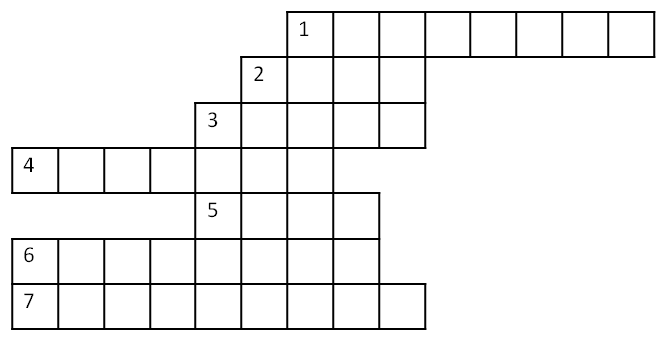 Знакомство с новым. Прочитайте рассказ.Как звали собачку?Почему охотник выбрал именно этого щенка?Закрепление.Какие ещё были щенки? Найдите ответ в тексте и прочитайте.Каким был Томка. Опишите его. Ответы запишите. Раскрасьте Томку.Рефлексия.Понравились ли вам истории про Томку? Выберите эмоции, которые вызывает у вас прочтение историй про Томку. Объясните, почемуЗанятие 4ТЕМА 4. «Что за прелесть эти сказки»Цель: формировать звуковую культуру речи. Развивать дикцию и фонематическое восприятие, воображение, желание инсценировать. Обогащать словарь, углублять интерес к сказкам. Воспитывать самостоятельность, терпение и выдержку.Задачи:1.Совершенствовать речевую деятельность детей путем использования нестандартных технологий в работе со сказкой.2.Повторить представления детей о видах сказочного жанра.3.Развивать умение делать обобщения, простейшие умозаключения и выводы, учить детей давать оценку поступкам персонажей сказок.4.Развивать логическое и образное мышление.5. Воспитывать эмоциональную отзывчивость, эмпатию.Ход.1.Оргмомент.Звучит фонограмма песни Н. Королевой «Маленькая страна». Ребята, давайте поприветствуем друг друга.В этот день и в этот часМы очень рады видеть Вас!Я ладошкой к другу прикоснулсяИ ему задорно улыбнулся!2.Введение в тему.Дорогие ребята, сегодня я хочу пригласить вас в необычное путешествие в сказку. Тема нашего занятия «Что за прелесть эти сказки!». Хотите попасть туда?  Только с собой в путешествие я возьму вас, если ответите мне на некоторые вопросы. Давайте присядем поудобнее и поговорим.Что такое сказка? (Сказка — это рассказ о вымышленных событиях, о том, чего на свете не бывает). Какие бывают сказки? Ребята, все вы прекрасно знаете, что Сказка - это удивительный, волшебный мир, в котором Существует три вида русских народных сказок: волшебные, бытовые и детские сказки о животных происходят самые необыкновенные чудеса и превращения.Вы знаете, что сказки бывают двух видов. Какие, назовите! Какие сказки называются народными? А какие авторскими? (Ответы.) Почему они так называются? Авторская сказка придумывается, создается и записывается одним человеком - автором. А народная сказка устно передается от бабушек и дедушек к мамам и папам, а от них к детям. Сейчас я проверю, насколько хорошо вы знаете сказки. Отгадайте ребусы, и вы узнаете русские народные сказки.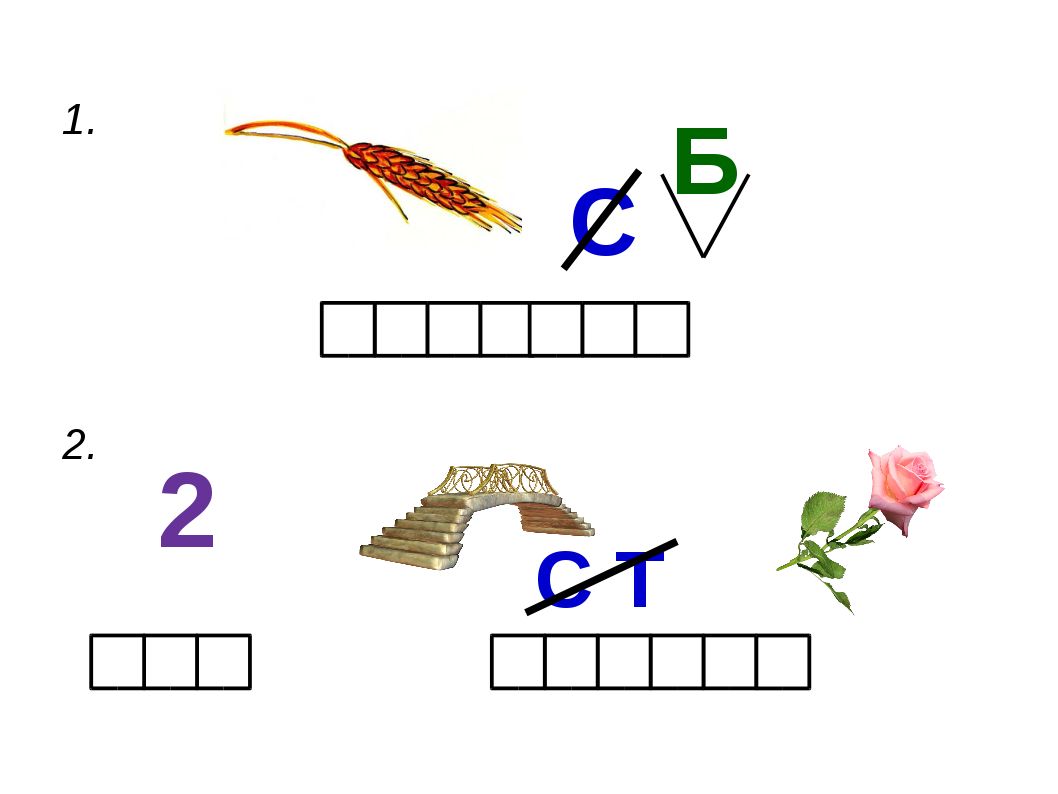 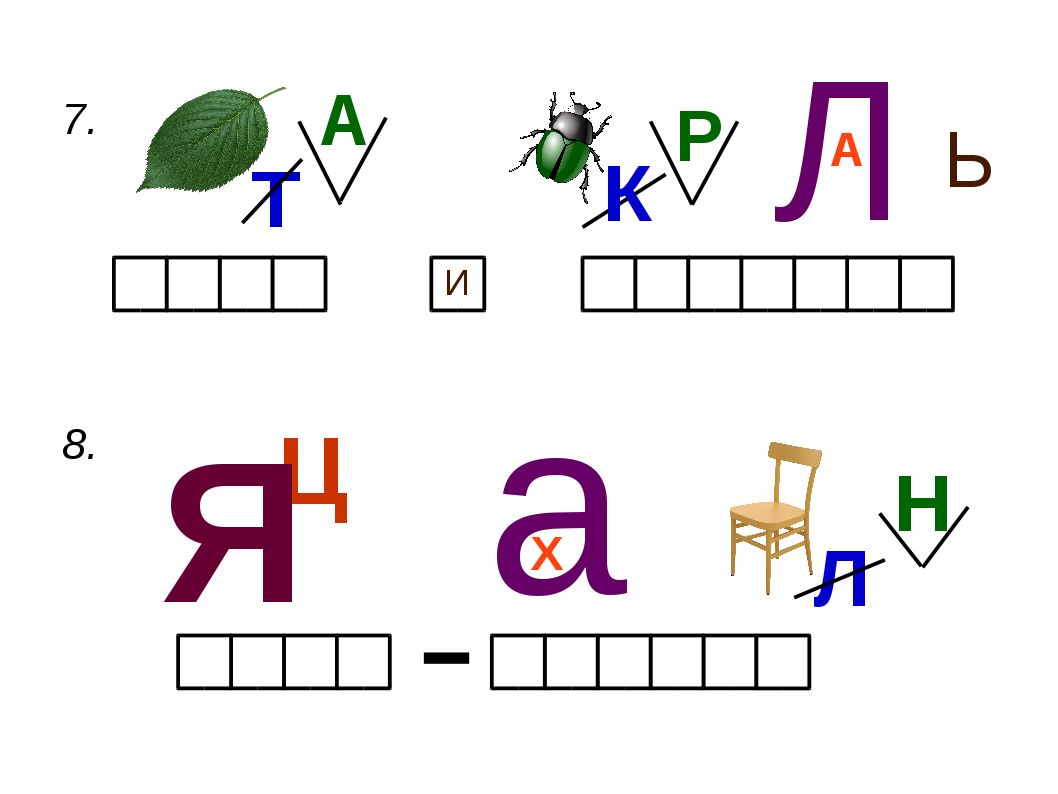 Скажите, пожалуйста, какие сказочные транспортные средства передвижения использовали герои сказок, чтобы попасть, например, из одного государства в другое. (ковер – самолет, серый волк, конек – горбунок, ступа, метла).Можно отправляться в путешествие. И я приглашаю вас совершить увлекательное путешествие в этот волшебный сказочный мир.   Ребята, а в какой день недели мы отправляемся в это путешествие? А вчера что за день был? А завтра? Какой день недели между вчера и завтра? А между сегодня и послезавтра? (ответы детей)А пока   мы не дошли, предлагаю поиграть в игру, которая называется «Доскажи имя героя сказки». Иван-(царевич), мышка-норушка), лягушка-(квакушка), зайчик-побегайчик), лисичка-(сестричка), мишка-(топтыжка), сестрица (Аленушка), братец (Иванушка), Конек - (горбунок), Жар-(птица), Серый (волк), Елена (Прекрасная), Василиса (Премудрая), Царевна-(лягушка), шапка-невидимка), ковер-(самолет), скатерть-(самобранка).Дети находят клубочек с узелками и запиской «Развяжи узелок».Задание 1. «Развяжи узелок». Ребята, давайте попробуем  развязать узелок? «Сколько сказок свернулось в клубок и какие?”“Жили-были дед и баба, и была у них курочка Ряба. Раз снесла яичко курочка Ряба. Положила его баба на окошко студиться. А дед пошел тянуть репку. Тянет, тянет, а вытянуть не может”. (“Курочка Ряба”, “Колобок”, “Репка”).Скажите, в какой из этих сказок главный герой совершил ошибку?Какую ошибку совершил…(колобок). Почему убежал колобок? (ответы детей)А можно ли было убегать одному в лес (основной мотив – чужой, чуждый и опасный, неизвестный край). С кем встретился Колобок? От кого убежал? А кто его обхитрил? Почему пропал колобок? (потому что нарушил запрет, потому что пошел один, а разве можно уходить одному?)Как правильно надо было сделать? Остаться на окошке или позвать с собою в лес, например, бабушку) А еще не слушать лису, лисы такие хитрые).Как можно назвать колобка, который без разрешения ушел из дома? (непослушный, хвастливый, веселый).Ребята, мы отправляемся в необычное путешествие. Хоть оно и необычное, но мало ли что бывает на дороге во время движения и раз мы заговорили о правилах давайте вспомним какие правила надо соблюдать в дороге и на природе.Дети перечисляют правила движения и правила поведения в природе.Проблемная ситуация.«А если бы Иван-Царевич из сказки «Царевна-лягушка» не был бы таким нетерпеливым,  и не сжег лягушечью шкуру то…….».«А если бы Терешечка не был таким находчивым, то…».«А если бы Иван-Царевич из сказки «Жар-птица» был более осторожным и слушался серого волка то….».3.Первичное чтение сказки «Каша из топора»4.Рефлексия. Дети, вам понравилось занятие? А что, вам запомнилось больше всего?  А как вы думаете, почему вы справились со всеми заданиями? Чему учат сказки?  Что может произойти с человеком, если он поступает плохо? Сказки учат смелости, доброте, как правильно себя вести.  Из сказок мы узнаем, что с человеком может случиться беда, если он совершает плохие поступки.  Сказка ложь, да в ней намёк добрым молодцам урок.Любите сказки, ребята, и они научат нас многому. Раскрасьте своё настроение.ТЕМА 5. Картины-сказкиЦель: познакомить детей с творчеством В.М. Васнецова.Задачи:1.Познакомить детей с былинно-сказочным жанром живописи.2.Способствовать формированию у детей связной речи, познакомить с терминологией и понятиями изоискусства, приемами выразительных средств,3. Развивать умение выстраивать ассоциативные связи между картинками, зрительную культуру, художественное и эстетическое восприятие картин.4. Воспитывать эмоциональное отношение к образам художникаПредварительная работа: беседа о том, что такое быль, былина. Чтение сказок «Сестрица Алёнушка и братец Иванушка», «Иван-царевич и серый волк». Знакомство с пословицами и поговорками.Демонстрационный материал: Презентация к занятию с репродукциями картин В.М. Васнецова: «Автопортрет», «Ковер-самолет», «Витязь на распутье», «Богатыри», «Баба-яга», «Аленушка», «Бой Добрыни Никитича со Змеем Горынычем», «Иван царевич на сером волке», «Спящая царевна».Игры-задания «Собери богатыря в дорогу», «Подбери картину к пословице», «Угадай картину».Ход занятияУ лукоморья дуб зеленый;Златая цепь на дубе том:И днем, и ночью кот ученыйВсе ходит по цепи кругом.Идет направо – песнь заводит,Налево - сказку говорит.Там чудеса: там леший бродит,Русалка на ветвях сидит…;А.С. Пушкин. Сегодня мы познакомимся с великим художником. Его зовут Виктор Михайлович Васнецов. Мы отправимся в мир русских былин и сказок. Вы все, конечно любите сказки? Какие? А что такое былина? (Ответы). Слово «былина» происходит от слова «быль», а сказка – от слов «сказывать», «рассказывать». В былинах больше фактов, а в сказке больше вымысла. И всегда торжествует добро. Виктор Васнецов считал, что он может выразить в картинах правду о добре и зле. Рисуя картины, Васнецов сам оказывался в сказке. И мы тоже сейчас окажемся в сказке.Презентация. Однажды на рассвете Виктор Васнецов выглянул в окно и не поверил своим глазам. Прямо перед ним в воздухе лежал, слегка вздрагивая, ковер-самолет. Виктор Васнецов не раздумывая, ступил на ковер. 
В тот же миг художник превратился в сказочного царевича, и ковер-самолет понес его над спящей землей.Картина «Ковер-самолет».Кого мы видим на этой картине? Во что он одет? (В богатую одежду, с мечом за поясом. Взгляд его направлен вдаль, он ждет встречи со своим будущем.) Что в его руках? (Клетка с жар-птицей.) Как вы думаете, что хотел показать художник в этой картине? (Мечту людей летать.)Долго летел ковер-самолет, пока не опустился на вершину холма.  Художник увидел витязя на распутье перед камнем с надписью: «Налево пойдешь – богатство найдешь.  Направо пойдешь – суженую встретишь. Прямо пойдешь – голову потеряешь».  Тронул витязь коня и поскакал прямо.Картина «Витязь на распутье».Где стоит витязь? (На дороге.) Как вы думаете, почему он один? Куда он может направляться? Что вы видите вокруг него на поле?Скоро сказка сказывается, да не скоро дело делается.   Не успел витязь далеко от камня отъехать, как небо покрылось черными тучами и засверкало кровавыми отблесками. Это трехглавый Змей Горыныч домой возвращался. 
- Чую, духом человеческим пахнет. Уничтожу, сожгу! – зашипел Змей Горыныч и кинулся на богатыря. Три дня и три ночи длился бой. 
Копье богатырское разломалось, конь, зашатавшись, на землю рухнул. 
- Твоя смерть перед тобой, человек! – дохнул змей пламенем и ринулся на витязя. 
- А твоя смерть сзади тебя стоит! – крикнул богатырь из последних сил. 
Всего на секунду оглянулся Змей Горыныч, и богатырь срубил ему все  головы.Картина «Бой Добрыни Никитича со Змеем Горынычем».Кто такой Добрыня Никитич? Как можно назвать богатыря, который сражается со змеем? А Змей Горыныч, какой? Кто еще изображен на картине? Что вы чувствуете, глядя на эту картину?Вот так богатыри охраняли земли славянские от врагов и всякой нечисти. Свернул свой ковер-самолет Виктор Васнецов и уснул на зеленой траве. И приснились ему богатыри.Картина «Богатыри». Васнецов никогда не видел богатырей – они жили гораздо раньше его. О них он слышал сказки и былины. Над этой картиной художник трудился 18 лет. Какой богатырь самый могучий? (В центре картины Илья Муромец. Художник изобразил его самым старшим...) Что в его руках? (В одной руке у него копье, в другой – тяжелая палица.) А кто из богатырей звания самого благородного, княжеского? (Это Добрыня Никитич, он слева. Васнецов изобразил его в гордой позе, готовому к ратным подвигам.) Кто из богатырей самый младший? (Конечно кудрявый, лукавый Алеша Попович. Он мастер и воевать, и сказки сказывать. Ведь у него за плечами не только колчан со стрелами, но и гусли-самогуды спрятались.) Как они одеты?  (Кольчуги, шлемы, сапоги, плащи.) А может кто-то знает, как это все называется? (доспехи).Кто скажет, с кем сражались наши могучие богатыри? Были ведь среди их подвигов не только подвиги былинные, но и сказочные. (Змей Горыныч, Соловей Разбойник, Тугарин Змей.)Что они делают? Куда каждый из них смотрит? (Вдаль, кто руку держит козырьком.)  А теперь, ребята, давайте соберем богатыря в дорогу, на подвиг героический. Вы должны выбрать и назвать то, что необходимо богатырю. (Игра на слайде  «Собери богатыря в дорогу» - дети выбирают соответствующие картинки на слайде с изображением оружия, одежды, объясняя значение каждой детали).
Потрудились мы на славу, отдохнуть теперь нам надо.Проснулся художник в дремучем лесу. В сказке так бывает, ребята, засыпаешь в одном месте, а просыпаешься совсем в другом. А кого он увидел, узнаете, отгадав загадку.В темном лесе есть избушкаСтоит задом наперед.В той избушке есть старушка.Бабушка одна живет.Нос крючком, глаза большие,Словно угольки горят.Ух, сердитая какая!Дыбом волосы стоят. (Баба-яга.)Картина «Баба-яга».На чем летит баба-яга? Кого она держит в руках? Как вы думаете, где она его взяла? Как можно спасти ребеночка? Какие чувства испытываете, глядя на эту картину? (Жалость, злость, страх.)Отнеси меня, ковер-самолет, к прекрасной царевне. Как вихрь понесся ковер-самолет, перелетел через высокие стены и опустился в спящем дворце. Видит художник, на высоком ложе спит царевна в нарядном сарафане, в золотой короне. Картина «Спящая царевна».Кого еще изобразил художник на картине? (Все спят: и барышни, и сенные девушки, и придворный шут. На старинную книгу уронила голову маленькая девочка. Спит старуха нянька, а на коленях у нее спит кошка. Спит гусляр с гуслями. Спит стражник в железном шлеме и шут в красном кафтане.)Где спят люди? Есть ли на картине звери? Что они делают? (Сон сморил не только людей, но и медведя, кота. Однако присмотритесь: жива природа! Не увяли красные маки, не засохли еловые леса, зеленеют березки.)А вы знаете, кто разбудит царевну? (Царевич оживит ее поцелуем.) Хороша спящая царевна, да не моя она. Есть у нее свой жених. Скоро прискачет он к царевне своей и оживит ее поцелуем. Неси меня, ковер, к другой царевне, - сказал художник.И вдруг, видит Виктор Васнецов, мчится царевич в глухом лесу на сером волке и крепко обнимает Елену Прекрасную.Картина «Иван-царевич на сером волке».Какими их изобразил художник? (У Елены Прекрасной развивающиеся волосы, летящий на ветру тяжелый меч царевича, у волка уши прижаты, язык вытянут, хвост распушился.)Как вы думаете Елена Прекрасная царевна русская или заморская? (Она из восточного царства. На царевне ни сарафана, ни кокошника, в какие наряжались русские красавицы нет, а наряд на ней восточный, башмачки золотые, с загнутыми носками.)Какое у них настроение?В правом углу картины распустилась нежная, бело-розовая ветка яблони. Что означают распустившиеся цветы на ветке? (Победа добра над злом.) «Неужели я нигде не найду свою прекрасную царевну?» – грустно подумал художник. 
Ковер-самолет услышал грустные мысли художника и принес его на берег омута, где сидела, понурив головку Аленушка. Картина «Алёнушка».Кого мы видим на этой картине? Что она делает? Почему Аленушка прибежала к пруду? (Выплакать обиду, нанесенную злыми людьми.)Опишите Алёнушку, какая она? (Волосы спутанными прядями рассыпались по плечам, глаза заливают слезы, крепко сжаты пальцы рук, обхватившие колени.)Кто печалится вместе с девочкой? (Сама природа. Это склоненные к воде ветки, очертания камня в пруду, изогнутые листья осоки.)  Художник подумал с грустью: 
Где же мне отыскать свою ненаглядную?Только проговорил эти слова Виктор Васнецов, как оказался на своей родине.
 Видит, из окошка девушка на него глядит. И такой она ему красивой показалось, что художник воскликнул: 
Ах, красавица, ты моему сердцу так мила, что увез бы я тебя на ковре самолете в свой дворец навсегда. 
Я полечу с тобой хоть на край света, - покраснев, улыбнулась девушка.Портрет жены Васнецова.Так Виктор Михайлович Васнецов нашел свою прекрасную суженую и свое счастье. Васнецов женился на своей любимой, и прожили они вместе долгую жизнь. 
 Свой ковер-самолет хранил художник в тайной комнате. Он летал на этом ковре, чтобы послушать народные песни и сказки. Возвращался и рисовал все, что услышал, на своих картинах.Задание в презентации.А теперь вспомните, какие бывают жанры и скажите, какой жанр у картин, с которыми мы познакомились? Проверь, дотронься волшебной палочкой. (Сказочно-былинный.)Полюбуйтесь еще раз картинами Васнецова и подберите картину к пословице.Где любовь да совет там и горя нет.Артелью хорошо и недруга бить. Горе горевать – не пир пировать. Один в поле не воин.(Дети подбирают нужную картину на слайде.) Задание: Угадай картину.(Дети угадывают картины на слайде, часть которых закрыта фигурой.)Ребята, как зовут художника, с картинами которого мы познакомились?   Но оказалось, что все эти картины нам знакомы. Эти картины он написал по сюжетам русских народных сказок. Какие картины вам понравились больше всего? (Дети говорят названия картин.) Давайте покажем, как богатыри смотрели вдаль; как Аленушка сидела на камушке.Васнецов говорил, что в сказках живет мечта народа о счастье. Люди всегда мечтали, чтобы добро торжествовало над злом. Поэтому в сказках, даже страшных и печальных, побеждает добро, правда, дружба и любовь. Вот таким удивительным художником был Виктор Михайлович Васнецов. ТЕМА 6. К.Д.Ушинский «Четыре желания»Цель: познакомить с рассказом К.Д Ушинского «Четыре желания»Задачи: 1. Совершенствовать навыки чтения.2. Учить детей оценивать поступки героев, выделять опорные слова в произведении, обогащать читательский опыт детей.3. Воспитывать интерес к самостоятельному чтению.Оборудование: таблички: Осень, Зима, Весна, Лето; серия картинок «Времена года»; таблица из разноцветных кружков; карточки со словами; произведение П.Чайковского «Времена года»; атрибуты времён года.Ход1.ОргмоментС добрым утром! Начат деньПервым делом гоним лень.Будем дружно мы читать,На вопросы отвечать.2.ВведениеОтгадайте и запишите имя и фамилию писателя с произведением которого мы сегодня будем знакомиться.К     Ш      Н        Н         Т        К        Н         Й         ИУ      О       И       С         С        А        И          Т                 Н3.Знакомство с писателем (презентация)К. Д. Ушинский писал «Учите ребенка каким-нибудь неизвестным ему пяти словам – он будет долго и напрасно мучиться, но свяжите двадцать таких слов с картинками, и он их усвоит на лету».Мы сейчас с вами попробуем выучить стихотворение по картинкам. Такой способ запоминания называется «Мнемотехника».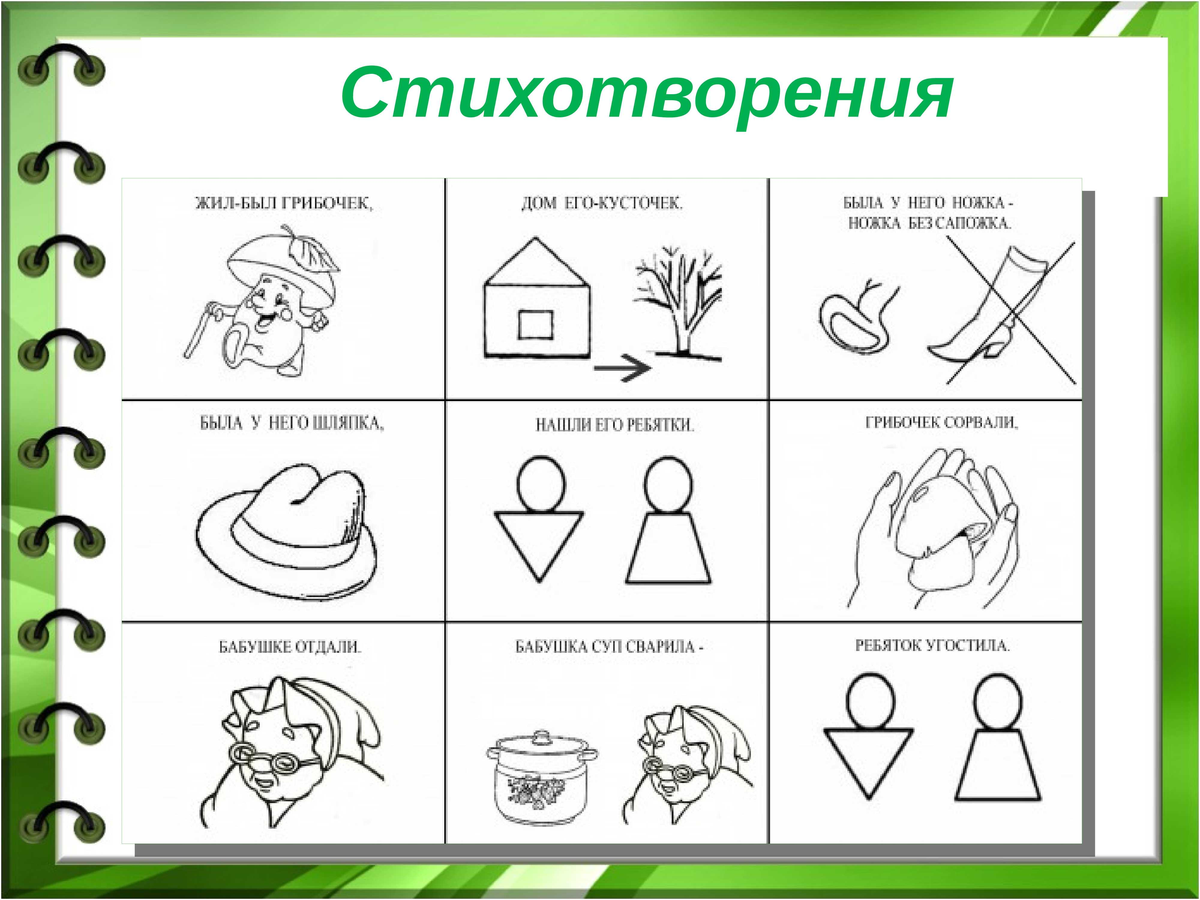 4. Беседа с детьми. Ответьте на вопросы:-  самое тёплое время года?- самое холодное время года?- дождливое время года?-  а какое сейчас время года?- назовите месяца этого времени года.Послушайте музыкальное произведение П.И. Чайковского из цикла «Времена года»Как вы думает, о каком времени года эта музыка? Почему вы так думаете?5.Первичное восприятие. Сегодня мы с вами познакомимся с интересным рассказом, который написал К.Д.Ушинский «Четыре желания» (дети читают)О каких желаниях говорится в этом рассказе? Сейчас посмотрите мультфильм по этому произведению?а) почему Митя зимой хотел, чтобы всегда была зима?б) какое желание высказывал Митя зимой, весной, летом и осенью? Прочитайте. Прочитанное произведение – это…СтихотворениеСказкаРассказ Почему вы так решили? О чём говорится в этом рассказе?О временах годаО желаниях мальчикаО природеОбъясните свой ответ. Кто является главным героем прочитанного произведения?АвторМитяОтецВремена годаЗадание. Объясните, как вы понимаете, смыл выражения «карманная записная книжка»?небольшая тетрадь или блокнот, в который можно записать то, что ты считаешь нужным, чтобы не забытькнижка, которую носят в карманеОбъясните свой выбор.Что обозначают слова:Вволю – сколь душе угодно.Румяный – покрасневший от мороза.Найдите и прочитайте предложения, в которых эти слова встречаются.Задание 3. Найдите в тексте все 4 желания, которые главный герой записал.Какое время года Мите понравилось больше всего? Почему мальчик изменил своё мнение?Задание. Придумайте вопросы по содержанию прочитанного текста, которые должны начинаться со слов:Что?Где?Когда?Задайте свои вопросы ребятам.Задание. Найдите и прочитайте, какие чувства, эмоции испытывал Митя, когда встречал каждое время года?- Какой хороший совет дал отец мальчику?- Записать желание.- Зачем?- Отец знал, что каждое время года хорошо по-своему- Какая была главная мысль текста?Что каждое время года прекрасно по-своему.- Что вы можете сказать о Мите? Какой он?- Веселый, беззаботный, любит играть.- А что делал в это время его отец? (Работал)Какой человечек испытывает те же эмоции (чувства), что и главный герой рассказа.- Давайте поможем Мите, решить, какое время года самое лучшее?(каждое время года по-своему хорошо)-  Какое любимое время года у вас? Расскажи.Четыре ковра рукодельницы ткут,Один за другим их на землю кладут.Белый, зелёный, пёстрый и жёлтый.Ответ здесь мудрёный. (Времена года) РефлексияС каким цветом ассоциируется данное занятие. Раскрасьте.ТЕМА 7. М.М. Пришвин. Повесть. Сказка-быль «Кладовая солнца»Цель: познакомить детей с фактами жизни и творчества М.М. Пришвина, его повестью «Кладовая солнца».Задачи: 1.Обучить детей приемам презентации портретных характеристик героев.2. Раскрыть значение пейзажа в переживаниях героев.3. Познакомить с особенностями жанра повесть.Ход.1. Рассказ учителя о писателе.Михаил Михайлович Пришвин родился в 1873г. Неподалеку от Ельца, в дворянском имении Хрущево, принадлежавшем отцу, происходившему из Елецких купцов. Он рос среди крестьянских детей, учился в Елецкой гимназии и был исключен оттуда за крупную ссору с учителем. Потом Пришвин учился в реальном училище в Тюмени, сдал экстерном экзамены за курс классической гимназии, поступил в Рижский политехнический институт. В 1899 г. Пришвин едет в Германию, в Лейпциг, откуда возвращается четыре года спустя с дипломом агронома. Он работает на опытной сельскохозяйственной станции, готовит себя к научно-педагогической деятельности в лаборатории академика Д.Н. Прянишникова. Но пробудившийся интерес к литературе заставляет его резко изменить свою судьбу.С 1905 г. Пришвин становится писателем-путешественником, этнографом. Он много ездит по стране, выпускает книги, сотрудничает в газетах.В детской литературе Пришвин остался как автор нескольких сборников рассказов («Лисичкин хлеб», «Зверь-бурундук», «Дедушкин валенок» и др.), сказки-были «Кладовая солнца» и замечательного переложения автобиографической повести канадского индейца «Серая сова».Его первые книги родились еще до революции 1917 г., а путешествия его продолжались в течение всей жизни: начиная с Севера, он прошел через азиатские степи на Дальний Восток, и каждое его путешествие завершалось новой книгой.Михаила Пришвина можно назвать истинным певцом природы. В глубине пришвинского восприятия природы лежит переживание ее как поэтической сказки. Сегодня на уроке мы знакомимся с повестью или Сказкой-былью «Кладовая солнца». Она была написана в 1945 г. после окончания Великой Отечественной войны. События, изложенные в сказке, имеют реальную основу. В ней рассказывается о судьбе двух детей, Насти и Митраши, которые осиротели после смерти родителей. Хотя в основу произведения положены приключения детей, случившиеся с ними в течение одного дня в лесу, а не военные события, все же именно воспоминания писателя о суровой и мужественной жизни советских людей во врем войны, о близком его сердцу Переславском крае послужили материалом для книги.2. Чтение отрывка повести (самостоятельная работа).3. Работа над содержанием повести «Кладовая солнца».Особенность сказки-были в том, что она написана от первого лица. Образ рассказчика представляет значительный интерес, так как придает определенную жизнеутверждающую тональность всему произведению. С большой теплотой и лаской, с оттенком мягкого юмора характеризует рассказчик внешность детей, их дружную жизнь, нелегкий труд.Обратимся к прочитанной части повести и запишем план к прочитанному.4. План1.Описание Насти и Митраши.2.Отношение детей друг к другу.3.Настя и Митраша собираются за клюквой.4.Решение Митраши отправиться за ягодой на Палестинку.5.Описание Блудова болота.6.Спор Насти и Митраши о том, по какой тропе идти дальше.7.Антипыч и его собака Травка.8.Жизнь Травки в лесу после смерти Антипыча.9.Митраша пришел в Слепую Елань.10.Митраше грозит гибель в трясине.5. Беседа с детьми.- Что автор говорит о Насте и Митраше в самом начале своего повествования? Какие чувства он вкладывает в слова «золотая курочка», «мужичок в мешочке».- Где и когда происходит действие в произведении Пришвина «Кладовая солнца»?- Как дети относились друг к другу? Что, на ваш взгляд, было особенно удивительным в их жизни?- Куда решили направиться дети за клюквой? Почему их мнения разделились?- Перескажите своими словами сцену спора Насти и Митраши. Обратите внимание, как ведет себя природа. Можно ли определить, на чьей стороне автор?- Что заставило Митрашу пойти по неизведанной тропе? Почему он попал в беду?- Зачем писатель вставляет в свое повествование рассказ о ели и сосне.- Какую смысловую нагрузку несут старый лесник Антипыч и его собака Травка? (Старый охотник Антипыч обещает передать понятый им смысл жизни через собаку Травку.)Антипыч подшучивает над самоуверенностью, желанием все легко получить из жизни из чужих рук, над неумением понимать природу. На примере своего отношения с Травкой старик показывает, каким может и должно быть взаимопонимание между человеком и животным. Даже после смерти лесника Антипыча Травка следует тем же правилам, которые ей внушили.6.ВыводыСвоеобразие сказки-были Пришвина - раскрытие человека через природу, через отношение человека к природе. Пришвин писал: «Я ведь, друзья мои, пишу о природе, сам же только о людях и думаю». Поэтому значительное место в «Кладовой солнца» занимает природа, так как в замысел писателя входило показать единство человека и природы, неразрывную связь всего существующего на земле. Показывая взаимосвязь между человеком и природой, Пришвин раскрывает человека через природу. Еще не возник спор между детьми, но все вокруг охватывает тревожная напряженность, как бы предвещая драматические события: ветер рванул, елка нажала на сосну, и сосна простонала. Разгоревшийся спор между детьми воспринимается с большой остротой благодаря тому эмоциональному аккомпанементу, который создается природой: злой ветер рванул, деревья, прокалывая друг друга, зарычали, завыли, застонали.Когда на пути Митраши встает грозное Блудово болото, уродливые старушки-елочки цепляются за мальчика, не желая пропускать его в глубь своего царства, вороны каркают, чуя близкую добычу.Автор все время напоминает, что в природе идет постоянная борьба, в которой побеждает сила, и человек должен уметь совладать с этой силой, подчинить себе могучую стихию. 7. Домашнее задание1.Прочитать «Кладовую солнца».2. Составить и записать план к содержанию прочитанного.2.Подготовить характеристику Насти и Митраши.ТЕМА 8. В.Катаев «Цветик-семицветик»Цель: познакомить с литературными произведением В.Катаева «Цветик-семицветик».Задачи:1.Развивать навыки правильного, осознанного, выразительного чтения, этических чувств, доброжелательности и эмоционально – нравственной отзывчивости.2.Формировать понятия о добре и зле, дружбе, честности.3. Учить детей грамотному построению речевых высказываний, формировать умения слушать и слышать собеседника, вести диалог, работать в мини-группах.Ход.1.Оргмомент2.  Введение в тему. Ребята, наш урок я хочу начать с песни. Послушайте её внимательно: Надежда Кадышева «Наши добрые дела» с мультипликационным видеосопровождением О чём была песня?А как выдумаете, о чем мы сегодня будем говорить на уроке? Сегодня мы поговорим с вами о важнейшем человеческом качестве – ДОБРЕ, об умении делать добро и о желании делать добро.Прочитайте пословицу: Добро творить - себя веселить.- Как вы её понимаете?  Когда вы совершаете добрые дела и поступки, как становится у вас на душе? Почему, когда человек делает добро, становится весело на душе и у него?3. Актуализация знаний. У вас на партах лежат конверты с пословицами.  Посовещайтесь с соседом по парте и попробуйте собрать эти пословицы.Дети составляют пословицы.Какие получились у вас пословицы? (Добрый человек добру и учит. Кто скоро помог, тот дважды помог. Лучше хорошо поступать, чем хорошо говорить.)А как вы думаете, зачем писатели пишут книги? (Чтобы рассказать интересную историю, научить нас чему-то, заставить задуматься.)4.Новый материал Прочитайте название книги. Кто автор произведения? (посмотрите отрывок из этой сказки) «Цветик-семицветик»К какому жанру относится произведение? Докажите.Кто главный герой сказки? А почему сказка называется «Цветик-семицветик»? На что потратила Женя шесть лепестков? Стала ли Женя счастливой после исполнения этих желаний?Почему? если дети не отвечают на вопрос, то задаются доп. вопросы: Вспомните, на кого она потратила первые 6 лепестков/На что потратила Женя последний лепесток? А как чувствовала себя Женя, когда использовала последний лепесток?Ребята, вернёмся к пословице в начале урока. Добро творить – себя веселить.Можно ли этой пословицей описать душевное состояние Жени? Почему?Какие слова и выражения использовал автор для того, чтобы показать радостные чувства, которые переполняли девочку от правильно выбранного решения.Прочитайте их. /дети зачитывают из текста слова и выражения/5. РефлексияУ каждого из вас есть цветики-семицветики. Напишите желания, которые бы вы хотели, чтобы исполнились.ТЕМА 9. А. Толстой «Золотой ключик или приключение Буратино.Цель: расширить кругозор учащихся, по теме: А. Толстой “Приключения Буратино”. Герои сказки. Два мира в сказке. Задачи:1.Активизировать познавательный интерес с помощью программы обучающий экран и игровой деятельности на уроке.2.Познакомить детей с художественными средствами создания образа писателем и мультипликатором, с положительными и отрицательными качествами героев. 3. Развивать связную диалогическую и монологическую речь учащихся. 4. Воспитывать познавательную активность, культуру восприятия нового произведения (анимационного фильма).Ход.1.Организационный.момент. 2.Сообщение темы занятияДалеко-далеко за морем стоит золотая стена,В стене той заветная дверца, за дверцей большая страна.Ключом золотым открывают заветную дверцу в стене,Но как отыскать этот ключик, никто не рассказывал мне.- Где находится эта страна? (В Италии на берегу Средиземного моря)- Кто пел эту песню?  (Шарманщик папа Карло)- Из какой это сказки?  (История авторского пересказа)- Определение темы урока учащимися:Наше занятие – это лесенка, по которой мы будем подниматься и проходить испытания. Поднимаясь на каждую ступеньку, вспомним героев повести-сказки, поговорим о мире добра и зла.  Вместе с Буратино откроем заветную дверь в замечательную страну и узнаем, что нас там ждет. 3. Филворд. Работа в паре. Сказочные герои: положительные и отрицательные герои: - Все ли герои положительные, хорошие?- На какие две группы можно разделить?Положительные                         ОтрицательныеДобро                                                  ЗлоБуратино                                                  КарабасМальвина                                                ДуремарТортила                                                    БазилиоАртемон                                                   АлисаПьеро- Характеристика героев ( по вариантам)Кто главный герой?   БУРАТИНО 4.Характеристика Буратино: (работа в группах)- Кого он вам напоминает? (Детей)- Подберите ЭПИТЕТЫ Буратино.Б – Беспечный, бестактный, благодарный, богатый, благоразумный.У – упрямый, улыбчивый, умный, упорный.Р – решительный, радостный, робкий, А – активный, артистичный, аккуратный, Т – талантливый, терпимый, И – искренний, интересный, интеллигентный.Н – невоспитанный, непослушный, О – озорной, опрятный, отчаянный,- Все ли вам нравится в этом герое?- Хотите иметь такого друга?Сформулируйте ответ:Хочу иметь такого друга потому, что… (ответы детей)                                                                        5.Викторина: Как мы знаем содержание? Читают дети. I. Кто первым нашел полено, из которого потом смастерили Буратино?   (столяр Джузеппе по прозвищу Сизый Нос)II. Какая монета была в ходу у жителей этого города? (сольдо)III.Как называлась комедия, которую смотрел Буратино в кукольном театре?                                                                                                                                                                                                             (Девочка с голубыми волосами или Тридцать три подзатыльника)IV. Какое ученое звание имел Карабас-Барабас. (Доктор кукольных наук)V.Какие волшебные слова должен был сказать Буратино в стране Дураков?                           ((Крекс, пекс, фекс)VI. Где Карабас-Барабас рассказал тайну  золотого ключика?  (В таверне «Три пескаря»)7.Кому принадлежат эти слова? «Не доведет тебя до добра это ученье»                                                     (Лиса Алиса)«Десять тысяч чертей» (Карабас-Барабас)«Пациент скорее мертв, чем жив» (Доктор Сова)«Не ешьте руками, для этого есть ложка» (Мальвина)«Кого угодно со света сживет чистотой» (Буратино)«Эх, ты! С кем на старости лет связался» (Папа Карло Карабасу-Барабасу)- Вот и последняя ступенька! Долго шли. Давайте вспомним весь путь, пройденный Буратино и его друзьями.Фрагмент фильма. 6.Рефлексия: - Что помогло Буратино найти и открыть потайную дверь?- Что нашли за этой дверью? Чему же учит эта сказка?- Что помогло вам пройти все испытания?- Что больше всего понравилось?- Что открываем мы на каждом уроке? Кто догадался?- Что вам понравилось на уроке?- Что бы вы себе пожелали?Д.з. Составить пазлы по сказке. ТЕМА 10. Чтение рассказа Н. Носова «Незнайка на Луне» (отрывок)Цель: познакомит с творчеством Н. Носова, познакомить с рассказом «Незнайка на Луне».Задачи: 1.Актуализировать знания детей о космосе, о профессии космонавта.2. Развивать у детей интерес к художественной литературе, учить анализировать текст произведения, способствовать развитию любознательности.3. Развивать мышление, внимание, воображение и связную речь.Материал: иллюстрации к рассказу Н. Носова «Незнайка на Луне», картинки с изображением Незнайки и некоторых его друзей, фото писателя Н. Носова.Словарная работа: телескоп, астроном, кратер, словообразование – лунатик.Ход:1.Организационный момент.Ребята, вы уже знакомы с некоторыми героями рассказов Николая Носова, послушайте загадку про одного из них.Загадка:Все в Цветочном городишке Знают этого мальчишку. Коротышку и зазнайку, Беззаботного … (Незнайку) Сказочного героя Незнайку и всех его друзей придумал и написал писатель, как я уже сказала Николай Николаевич Носов. (показ картинок с изображением Незнайки и некоторых его друзей, фото писателя Н. Носова).Н.Носов писал свои произведения для детей и о детях. Сегодня я хочу познакомить вас с еще одним рассказом Николая Носова, который называется «Незнайка на Луне» и предлагаю вам послушать сейчас I главу, которая называется «Как Знайка победил профессора Звездочкина»2.Чтение I главы рассказа Н. Носова «Незнайка на Луне». Беседа по тексту:- Где Знайка познакомился с учеными Фуксией и Селедочкой?- Куда летали Знайка, Фуксия и Селедочка?- Сколько времени Знайка со спутницами были на Луне?- Чего нет на Луне? - Кто в Цветочном городе наблюдал Луну в телескоп и заинтересовался рассказом Знайки?- Какую поверхность Луны увидел астроном Стекляшкин?- Какие по форме горы на Луне? - Как называют эти кольцевые горы ученые?- Как астрономы метеоритчики и вулканисты называли Знайку и почему? (блинистом)- Знайка отказался или нет от своей блинной теории после того как побывал на Луне? - Как назвал Знайка живых существ, живших по его мнению когда-то на Луне?- Где по мнению Знайки сейчас живут лунатики?- Какая Луна по мнению Знайки и с чем он ее сравнил?- Кому не понравилась книга о Луне и лунатиках, которую написал Знайка?- Что привез с собой Знайка с Луны?- Чей рассказ понравился больше коротышкам, профессора Звездочкина или Знайкин?- Предлагаю отдохнуть и «полететь на Луну», как Знайка со спутницами.  Вокруг себя повернитесь, в космонавтов превратитесь. Пришло время немного поиграть.3.Игра «Пофантазируем…»- Ребята, мы с вами живём на планете Земля, значит, как нас можно назвать?  (земляне). - В рассказе, который вы сейчас услышали, как называли жителей Луны? (лунатики) - Выполняя мы с вами полетели куда и с кем решили поговорить? - Давайте представим, что у лунатиков свой необычный язык, мы с ними встретились и хотим пообщаться, а для этого мы должны их понять…- Я буду называть слова на языке лунатиков, а вы подумав отгадайте что лунатики говорят и скажите эту фразу на нашем языке.Например, первое что сказали лунатики – это…-  ЗДРАВУЛЬКИ ГОСТЮЛЬКИ (здравствуйте гости)- МИ С ВАМИ БУДЬ ДРУЖУЛЬКИ (мы с вами будем дружить)- МИ ХОТЕЛЬКИ С ВАМИ ПОИГРАЛЬКИ (мы хотим с вами поиграть)- ПРИЛЕТАЛЬКИ К НАМ ИСЁ (прилетайте к нам ещё)- Молодцы, вы справились и сказали все правильно.4.Рефлексия.- С каким рассказом Н. Носова мы сегодня познакомились?- Понравился ли вам рассказ?- В какую игру мы играли?- Как называют людей, которые летают в космос? - На чем космонавты летают в космос?- На этом рассказ «Незнайка на Луне» не закончен, мы прочитали сегодня только первую главу, в свободное время продолжим знакомиться и с другими главами рассказа и дальнейшими приключениями коротышек. ТЕМА 11. Л.Пантелеев «Честное слово», С.П. Алексеев. Рассказы о войне.Цель:  познакомить детей с художественными произведениями о Великой Отечественной войне.Задачи:1.Учить детей чувствовать и понимать язык художественного произведения2. Развивать речь, память, внимание учащихся.3. Стимулировать читательский интерес к произведениям о ВОВ.Ход1.Организационый момент.Отгремела война, Уже давней историей стала.
А никак не отпустит
Тревожную память бойца.
От фугасок и мин
мы очистили наши кварталы, но какой же сапёр, Разминирует наши сердца?2. Беседа с детьми. Сегодня занятие мы посвятим героям ВОВ.Поднимите, пожалуйста, руки у кого родные люди были на войне.А вы знаете, на каких фронтах воевали ваши деды, папы?А кто сможет рассказать об этом сейчас?Спасибо большое. Сегодня я вам приготовила еще одно стихотворение поэтессы Риммы Казаковой, послушайте его.На фотографии в газетеНечетко изображеныБойцы, еще почти что дети,Герои мировой войны.Они снимались перед боем –В обнимку, четверо у рва.И было небо голубое,Была зеленая трава.Никто не знает их фамилий,О них ни песен нет, ни книг.Здесь чей-то сын и чей-то милыйИ чей-то первый ученик.Они легли на поле боя,-Жить начинавшие едва.И было небо голубое,Была зеленая трава.Забыть тот горький год неблизкийМы никогда бы не смогли.По всем странам обелиски,Как души, рвутся из земли....Они прикрыли жизнь собою,-Жить начинавшие едва,Чтоб было небо голубое,Была зеленая трава.Скажите, ребята, кому посвятила это стихотворение Римма Казакова?Правильно, детям – героям, помогавшим взрослым в борьбе с фашистскими оккупантами.3.Презентация о детях-героях.Белорусская девочка Валя, участница героической защиты Брестской крепости, где погиб ее отец, стала санитаркой медсанчасти. Днем она перевязывала раненых, а ночью собирала на поле недавнего боя оружие и перетаскивала в крепость.Вале удалось уйти из окружения, и впоследствии она сражалась в партизанском отряде до самого конца войны. После войны Валентина Зенкина жила в городе Могилеве в Белоруссии.Двенадцатилетняя Юта встретила войну в Новгородской области, где и вступила в подпольную партизанскую бригаду разведчицей. Юта собирала разведданные, распространяла сводки Совинформбюро, участвовала в боевых рейдах отряда в тыл врага.В начале 1944 года, бригада продвигалась в глубокий тыл немцев к берегам Чудского озера. Под конец тяжелого перехода партизаны вынуждены были принять бой с фашистами. В этом бою и погибла юная разведчица Юта Бондаровская.Война застала Волкова Валерия в Севастополе. Двенадцатилетний защитник города бесстрашно сражался вместе с горсткой храбрецов-разведчиков морской пехоты, прикрывавшей отход воинских частей из Севастополя. Он погиб как герой. Подбитый им вражеский танк надолго остановил в узком ущелье танковую колонну противника.После вторжения гитлеровцев Зина оказалась на оккупированной территории и начала службу в партизанском отряде имени К.Е. Ворошилова. Она состояла в подпольной организации «Юные мстители», участвовала в распространении листовок среди населения и диверсиях против захватчиков.Работая в столовой курсов переподготовки немецких офицеров, отравила пищу. Во время разбирательств, чтобы доказать немцам свою непричастность, попробовала отравленный суп. Чудом осталась жива.В декабре 1943 года Зина была поймана фашистами. На одном из допросов в гестапо, схватив со стола пистолет следователя, застрелила его и ещё двух гитлеровцев, пыталась бежать, была поймана. После пыток расстреляна в тюрьме.В 14 лет Каманин Аркаша стал пилотом связного самолета штурмового авиационного корпуса, действовавшего на Западной Украине. Он неоднократно с честью выполнял ответственные задания штаба армии, за что дважды был награжден правительственными наградами. Однажды, пролетая над передовой, Аркаша заметил на нейтральной полосе подбитый краснозвездный «ИЛ-2» с тяжелораненым летчиком. Посадив самолет, Каманин перетащил пилота под непрерывным огнем противника в свой самолет и на глазах немцев улетел к своим.Умер Аркаша уже после войны от тяжелой болезни.Сегодня мы познакомимся с рассказами Сергея Петровича Алексеева о войне.С. П. Алексеев родился 1 апреля 1922 года в селе Плисков (ныне Погребищенского района Винницкой области Украины), в семье сельского врача. С 10 лет жил и учился в Москве. В 1940 году после окончания средней школы поступил в авиационное училище в городе Поставы в Западной Белоруссии. Война застала его близ границы в полевом лагере. Алексеев был откомандирован в Оренбургское лётное училище, без отрыва от учёбы поступил на вечернее отделение исторического факультета Оренбургского педагогического института, полный курс которого прошёл за год и пять месяцев, получив диплом в 1944 году. По окончании лётного училища был оставлен в нём инструктором и до конца войны учил молодых лётчиков. С авиацией расстался в конце 1945 года из-за тяжёлых травм, полученных в учебном полёте.Ребята, я вас познакомила кратко биографией замечательного детского писателя Сергея Петровича Алексеева. У вас на партах лежат рассказы Алексеева о войне. Шесть рассказов. Каждой группе - один рассказ. Вы сейчас самостоятельно готовите флипчарты, презентации, план-схемы к одному из этих произведений. Знакомите нас с ними и проверяете, на сколько вас внимательно слушали одноклассники.4.Подведение итогов. Спасибо ребята, всем за работу. Ну, еще немного из истории. Все мы взрослые говорим - была война с фашистами, фашистской Германией и т.д. А все ли мы понимаем значение этого самого слова "фашизм"?Фашизм - это учение, которое предполагало превосходство одного народа над другим.Немцы считали себя особенным народом - самым умным, самым талантливым и самым лучшим во всем мире. Остальных они считали напротив глупыми. К этим "глупым народам" они относили русских, украинцев, евреев, белорусов, казахов, цыган, румын, поляков и др. И фашистская Германия поставила перед собой задачу подчинить себе все эти страны для того, чтобы они служили им для процветания их страны как самой уникальной нации. А выполнять эту задачу было решено военным путем.Вторая мировая война - это самая большая и самая страшная война во всей истории человечества, которая была начата Германией, Италией и Японией. В этой войне участвовало 61 государство. Из них 14 воевали на стороне Германии и 47 государств воевали против них. Военные действия захватили территории Европы, Азии, Африки и Австралии.В этой войне участвовали 1,7 млрд человек - а это 80% населения всей Земли. Поэтому эту войну и назвали мировой. Эта война продолжалась 6 лет с  1 сентября 1939 года по 2 сентября 1945 года. У нас эта война закончилась 9 мая 1945 года. Именно в этот день все фашистские оккупанты были изгнаны из Советского Союза.По масштабам разрушений и количеству человеческих жертв эта война превзошла все войны и сражения, которые когда-либо были за всю историю человечества. Погибло очень много людей (около 55 млн человек). Были разрушены сотни городов. Ужас, страх и паника царила во всем мире, и можете себе представить какая была радость у всех по поводу окончания войны и Великой Победы над фашистами.Фашисты были очень жестоки и беспощадно убивали всех, кто им не подчинялся. Они вели такие действия не только по отношению к воинам, но и к старикам, женщинам и даже детям.Во время войны главой Германии, а, следовательно, всего фашистского движения, был Адольф Гитлер. Он хотел завоевать Советский Союз, завладеть ценными природными ресурсами, подчинить себе все население, часть которого хотел уничтожить, а остальных превратить в рабов. Естественно наш народ встал на защиту Родины и победил.Ребята, я тоже когда-то училась в начальных классах и помню хорошо, что к нам на урок пришел ветеран войны, и моя учительница дала мне прочитать стихотворение. Прошло много лет, но именно это стихотворения я до сих пор помню наизусть и сегодня хочу его вам прочесть.Был день, как день,
Светило солнце,
И ветер шарил по траве,
Я тосковал, смотря в окно,
Отец на фронте, на войне.
И вдруг светлее стало в небе,
Прибоем радостной волны,
Пришла к нам весточка: Победа!
И нет боев, и нет войны!
На печке дед заплакал старый,
Слёз не скрывая, как малец,
И улыбнулась наша мама
Улыбкой счастья, наконец.
Четыре года папу ждали
Мы вместе с нею, словно век.
И вот пришел под звон медалей
Родной и близкий человек.
Победа! Славная победа!
Какое счастье было в ней!
Пусть будет ясным вечно небо!
И травы будут зеленей.И закончить занятие мне бы хотелось песней «День Победы».5.Рефлексия.- Ребята, а кто сможет поделиться своими впечатлениями о нашем занятии.- Мне понравился/ не понравился урок.ТЕМА 12. И.А.Крылов. Басня «Стрекоза и муравей».Цель: обобщить и систематизировать знания ребят о басне как литературном жанре и баснях И.А.Крылова. «Стрекоза и муравей»Задачи:1.Формировать и совершенствовать навыки чтения и понимания текстового материала, умения отвечать на вопросы полным предложением, находить главную мысль текста.2.Развивать внимание, объема слухово-речевой памяти.3.Практиковать более эффективное использование активной и пассивной лексики.Ход1.Организационый момент. 2.Ведение в тему. Загадки о животныхДетям задаются загадки о животных, которые являются героями сказок-басен Л.Н. Толстого, используемых на занятии (волк, собака, белка, лошадь, ослик).С хозяином дружит, дом сторожит,Живет под крылечком, хвост колечком. (Собака.)Зверька узнали мы с тобой по двум таким приметам:Он в шубке серенькой зимой,а в рыжей шубке – летом. (Белка.)Сер, да не волк.
Длинноух да не заяц. (Осел.)Кто осенью холодной ходит хмурый и голодный. (Волк.)Не земледелец, не кузнец не плотник, а первый на селе работник. (Лошадь.)3. Задание: загадочные животные: квол пухет райвеум губоль ёсол лсон- Здесь даны названия животных – героев басен. Только буквы в них перепутаны. Поставьте буквы на место, и вы получите названия животных.Дети выполняют задание.– Что у вас получилось?Волк, петух, муравей, голубь, осел, слон.В каких баснях встречаются эти животные?В баснях "Волк и Ягненок", "Кукушка и Петух", "Стрекоза и Муравей", "Чиж и Голубь", "Квартет", "Слон и Моська".4. Бюро находок. Задание №1.- В бюро находок поступили герои потерявшихся басен. Вы должны вернуть героев назвав их адреса, т.е. названия басен. За каждую правильно названную басню выдается балл.На полках лежат игрушки: лиса, волк, медведь, обезьяна. Нужно назвать басню, в которой встречается это животное.Можно назвать к одной игрушке несколько басен:Лисе (“Ворона и Лисица”, “Лиса”, “Лисица и Осёл”);Волку (“Волк и Ягнёнок”, “Волк на псарне”, “Волк и овцы”);Медведю (“Квартет”, “Трудолюбивый Медведь”, “Медведь у пчёл”);Обезьяне (“Обезьяна”, “Квартет”, “Зеркало и обезьяна”).Задание №2. Кот в мешке. «Путаница».- Отгадайте, что здесь перепутано?"Плутовка к берегу на цыпочках подходит, вертит хвостом, с кукушки глаз не сводит". Надо: "к дереву подходит, с вороны глаз не сводит"."Как, милый Кочеток, поешь ты громко, важно!"
Надо: "Петушок"."Однажды Лебедь, Рак да Щука везти с поклажей воз впряглись". Надо: "Взялись"."Ворона гавкнула во все воронье горло». Надо: "Ворона каркнула"."Мартышка к старости слаба ушами стала". Надо: "Глазами"."Соседка, перестань срамиться" – ей бабка говорит". Надо: "Шавка говорит".В баснях "Волк и Ягненок", "Кукушка и Петух", "Стрекоза и Муравей", "Чиж и Голубь", "Квартет", "Слон и Моська".После того, как команды прошли все станции, они возвращаются в актовый зал.5.Конкурс капитановЗадание: отгадайте, какую басню смотрели и зашифровали болельщики вашей команды?Задание: шуточные вопросы к басне И.А.Крылова «Ворона и лисица».Вопросы капитанам 1 команды:- На дереве какой породы восседала ворона? (Ель)- Что пленило лисицу? (Сырный дух)- Какой первой частью тела вороны восхитилась лисица? (Шея)Вопросы капитанам 2 команды:- Голосом кого, по мнению лисицы, должна была петь ворона? Ответ: Ангела.- Какое величественное звание присваивает лисица вороне? (Царь-птица)- Какую родственную связь неожиданно обнаруживает лисица между собой (млекопитающим) и вороной (птицей)? (Сестрица)Вопросы капитану 3 команды:- Какого цвета было для стрекозы лето в басне И.А.Крылова «Стрекоза и Муравей»? (Красное)- Сколько очков приобрела мартышка? Басня И.АКрылова «Мартышка и очки»? (Полдюжины)- Какой человеческий порок высмеивается в басне «Ворона и лисица»? 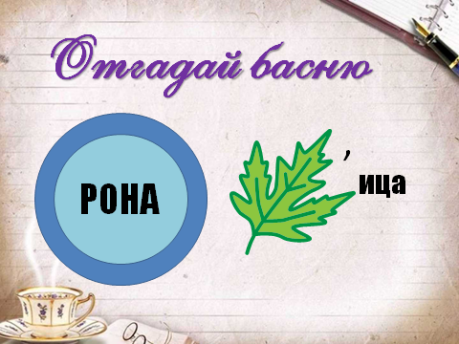 (Жадность)Задание 6. «Центон»Центон – это юмористическое произведение, составленное из частей известного произведения.Предлагается раскрыть центон (из каких басен он составлен).ТЕМА 13. И.А. Крылов. «Стрекоза и муравей».Задание 1.Отгадай басню. Запиши её название.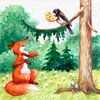 Задание 2.Прочитай басню И.А.Крылова «Ворона и лисица».Уж сколько раз твердили миру,
Что лесть гнусна, вредна; но только все не впрок,
И в сердце льстец всегда отыщет уголок.
Вороне где-то бог послал кусочек сыру;
На ель Ворона взгромоздясь,
Позавтракать было совсем уж собралась,
Да призадумалась, а сыр во рту держала.
На ту беду Лиса близёхонько бежала;
Вдруг сырный дух Лису остановил:
Лисица видит сыр, Лисицу сыр пленил.
Плутовка к дереву на цыпочках подходит;
Верти́т хвостом, с Вороны глаз не сводит
И говорит так сладко, чуть дыша:
«Голубушка, как хороша!
Ну что за шейка, что за глазки!
Рассказывать, так, право, сказки!
Какие пёрышки! Какой носок!
И, верно, ангельский быть должен голосок!
Спой, светик, не стыдись! Что, ежели, сестрица, При красоте такой и петь ты мастерица, —
Ведь ты б у нас была царь-птица!»
Вещунья с похвал вскружилась голова,
От радости в зобу дыханье спёрло, —
И на приветливы Лисицыны слова
Ворона каркнула во все воронье горло:
Сыр выпал — с ним была плутовка такова.Задание 3.Подчеркни мораль басни.Задание 4.Подчеркни пословицу, которая подходит к данной басне.На языке медок, да на сердце ледок.Не имей сто рублей, а имей сто друзей.Глупость – беде соседка.Задание 5Составь синквейн по этому произведению. Задание 6.Выбери качества, которые характеризуют лису, а какие ворону.неуклюжая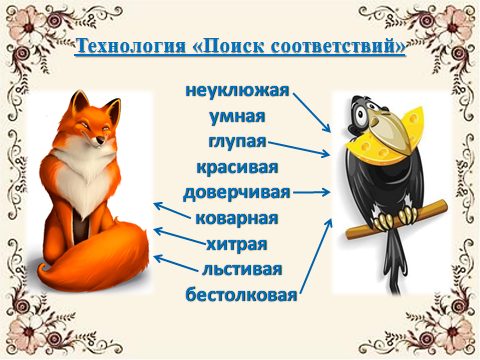 умнаякрасиваяглупаядоверчиваяковарнаяхитраяльстиваяСПИСОК ЛИТЕРАТУРЫЛитература для педагога:1. Антошин М.К. Грамотный читатель. Обучение смысловому чтению. 1-4 классы. - М.: Просвещение, 2020.2.Бондаренко, С.М. Как учить работать с книгой / С.М. Бондаренко, Г.Г. Граник, Л.А. Концева - М.: Просвещение, 1995.3.Граник, Г.Г. Литература. Учимся понимать художественный текст: задачник-практикум. 8-11 кл. / Г.Г. Граник, С.М. Бондаренко, Л.А.Концевая, С.А. Шаповал. - М.: Педагогика, 2001.4. Оморокова М.И. Совершенствование чтения младших школьников.-Изд. «Аркти», Москва, 2003.-210с.5. Первова Г.М. Задачи обучения чтению на современном этапе развития школы// Начальная школа. 2014.№3.С.17-19.Литература для обучающихся:1.Детская художественная литература :- Г.Скребицкий «Осень»-Л.Толстой «Белка и волк», «Варя и чиж»- Л.Пантелеев «Честное слово»- И.Крылов. Басни.- А.Толстой «Приключения Буратино»-М. Пришвин «Кладовая солнца»-В. Катаев «Цветик-семицветик»-Н. Носов «Незнайка на Луне»-Русские народные сказки-Сказки зарубежных писателей-Рассказы о войне детям2.Популярный энциклопедический иллюстрированный словарь. Европедия, - М.; ОЛМА-ПРЕСС, 2004.Литература для родителей:1.Николаева Л.А. Учись быть читателем: о работе культуры с научной и научно-популярной книгой / Л.А. Николаева. - М.: Просвещение, 1982.2.Светловская Н.Н. Обучение чтению и законы формирования читателя / Н.Н. Светловская // Начальная школа. – 2003. – № 1.N\пТема занятияКраткое содержание Игровое, методическое оборудование Результат1.«Здравствуй, осень золотая!» Г.Скребицкий «Осень»Входная диагностика. Знакомство с творчеством Г.Скребицкова, с его рассказом «Осень». Учимся соотносить пословицу с рисунком и осенним месяцем. Рабочие листы «Знаю, умею, могу», цветные карандаши. Проектор, телевизор, ноутбук, интерактивная доска.Закрепление знаний детей об осени, осенних месяцах, явлениях природы. Уметь составлять творческий рассказ, отражать впечатления.2.Книги о природе и животных. Л. Толстой «Обходиться добром со всяким», «Не мучить животных»Знакомство с творчеством Л. Толстого, с его рассказом «Обходиться добром со всяким». Работа с пословицами о добре и зле.Рабочие листы «Знаю, умею, могу», цветные карандаши. Проектор, телевизор, ноутбук, интерактивная доска.Умение самостоятельно читать, осмысливать и   анализировать текст;воспитание в детях добрых чувств, видеть преимущество добра над злом. 3.Е.И Чарушин «Друг ребят и зверят»Знакомство детей с творческой биографией и произведением Е.И. Чарушина «Про Томку»Рабочие листы «Знаю, умею, могу», цветные карандаши. Проектор, телевизор, ноутбук, интерактивная доска.Навыки слухового восприятия текста, монологической речи обучающихся;умения анализировать и прогнозировать текст, сравнивать свои предположения с замыслом автора; воспитание любви к книгам, к чтению, к животным.4.«Что за прелесть эти сказки»Повторить представления детей о видах сказочного жанра.Учить детей  давать оценку поступкам персонажей.Рабочие листы «Знаю, умею, могу», цветные карандаши. Проектор, телевизор, ноутбук, интерактивная доска.Совершенствовать речевую деятельность детей путем использования нестандартных технологий в работе со сказкой.Развивать логическое и образное мышление.Воспитывать эмоциональную отзывчивость, эмпатию.5.Картины-сказкиЗнакомство с творчеством художника-сказочника В. Васнецова. Сравнение сказок с картинами, Рассматривание и анализ содержания сказки с изображением на картине.Рабочие листы «Знаю, умею, могу», цветные карандаши. Проектор, телевизор, ноутбук, интерактивная доска. Игры-задания «Собери богатыря в дорогу», «Подбери картину к пословице», «Угадай картину».Умение соотносить сюжет картин -сказок В. Васнецова с сюжетом сказки.6.К.Д.Ушинский «Четыре желания»Знакомство с рассказом К.Д.Ушинского «Четыре желания».Учимся выделять опорные слова, оценивать поступки героев, делать выводы.Рабочие листы «Знаю, умею, могу», цветные карандаши. Проектор, телевизор, ноутбук, интерактивная доска. Таблички: Осень, Зима, Весна, Лето; серия картинок «Времена года»; таблица из разноцветных кружков; карточки со словами; произведение П.Чайковского «Времена года»; атрибуты времён года.Обогащение словарного запаса, развитие интереса к самостоятельному чтению, формирование интереса к классической музыке.7.М. Пришвин «Кладовая солнцаЗнакомство с фактами жизни и творчества М.М. Пришвина, с повестью «Кладовая солнца».Рабочие листы «Знаю, умею, могу», цветные карандаши. Проектор, телевизор, ноутбук, интерактивная доска.Раскрыть особенности жанра повесть, обратить внимание на особенности пейзажа в раскрытии переживаний героев.8.В. Катаев «Цветик-семицветик»Составление пословиц о добре и зле. Анализ содержания, поступков героев.Рабочие листы «Знаю, умею, могу», цветные карандаши. Проектор, телевизор, ноутбук, интерактивная доска.Развивать логическое и образное мышление. Воспитывать эмоциональную отзывчивость, эмпатию.9.А. Толстой «Приключения Буратино»Знакомство с творчеством А. Толстого. Характеристика героев произведения и их поступков.Рабочие листы «Знаю, умею, могу», цветные карандаши. Проектор, телевизор, ноутбук, интерактивная доска.Умение устно выказывать свое отношение к тексту или описываемым событиям на основе собственных знаний10.Н. Носов «Незнайка на луне»Знакомство с произведением. Интерпретация содержания прочитанного.Рабочие листы «Знаю, умею, могу», цветные карандаши. Проектор, телевизор, ноутбук, интерактивная доска.Умение устно выказывать свое отношение к тексту или описываемым событиям на основе собственных знаний11.Л. Пантелеев «Честное слово»Знакомство с произведением Л. Пантелеева «Честное слово». Понятие о честности.Рабочие листы «Знаю, умею, могу», цветные карандаши. Проектор, телевизор, ноутбук, интерактивная доска.Умение устно выказывать свое отношение к тексту или описываемым событиям на основе собственных знаний12.Рассказы о войнеЗнакомство с детьми-героями, произведениями о Великой Отечественной войне для детей.Рабочие листы «Знаю, умею, могу», цветные карандаши. Проектор, телевизор, ноутбук, интерактивная доска.Умение устно выказывать свое отношение к тексту или описываемым событиям на основе собственных знаний13.И.А. Крылов. «Стрекоза и муравей».Знакомство с жанром басниРабочие листы «Знаю, умею, могу», цветные карандаши. Проектор, телевизор, ноутбук, интерактивная доска.Умение находить мораль басни, инсценировать басню.14.Итоговый тестПроверка умения работать с текстом, составлять план, соотносить содержание с вопросом.Рабочие листы «Знаю, умею, могу», цветные карандаши. Проектор, телевизор, ноутбук, интерактивная доска.Диагностика результатов по освоению содержания программыА.ГрибыВ.МалинаБ.ЗёрнышкиГ.ОрехиГруппы метапредмет-ных результатовКритерииПоказатель критерияБалл  1.Поиск информации и понимание прочитанногоУмение определять тему и главную мысль текстаОпределил и записал тему и главную мысль текста21.Поиск информации и понимание прочитанногоУмение определять тему и главную мысль текстаОпределил и написал только тему текста, не смог найти в тексте предложение, передающее главную мысль11.Поиск информации и понимание прочитанногоУмение определять тему и главную мысль текстаНе записал тему и главную мысль текста01.Поиск информации и понимание прочитанногоУмение составлять план текстаСоставил простой план, в котором отразил все смысловые части, последовательность частей не нарушена21.Поиск информации и понимание прочитанногоУмение составлять план текстаСоставил простой план, пропущена одна смысловая часть текста; или в плане отражены все смысловые части текста, но нарушена последовательность частей1Поиск информации и понимание прочитанногоНе составил план0Поиск информации и понимание прочитанногоУмение восстанавливать последовательность событийПоследовательность событий не нарушена2Поиск информации и понимание прочитанногоУмение восстанавливать последовательность событийДопустил ошибку в последовательности двух событий1Поиск информации и понимание прочитанногоУмение восстанавливать последовательность событийПоследовательность событий нарушена0Поиск информации и понимание прочитанногоУмение отвечать на вопросы по содержанию текстаОтвет оформлен как законченное речевое высказывание, подтвержденное информацией из текста2Поиск информации и понимание прочитанногоУмение отвечать на вопросы по содержанию текстаСформулированный ответ правильный, но односложный, не подтвержденный информацией из текста1Поиск информации и понимание прочитанногоУмение отвечать на вопросы по содержанию текстаОтвет не соответствует содержанию текста0Поиск информации и понимание прочитанногоУмение определять тип, стиль текстаПравильно определил тип и/или стиль текста, записал характерные признаки2Поиск информации и понимание прочитанногоУмение определять тип, стиль текстаУказал тип и/или стиль текста, но не записал характерные признаки1Поиск информации и понимание прочитанногоУмение определять тип, стиль текстаДопустил ошибки в определении типа и/или стиля текста0Поиск информации и понимание прочитанногоУмение определять тип, стиль текстаЗадания по тексту выполнены частично (не менее половины заданий), допустил 1-2 орфографических ошибки1Поиск информации и понимание прочитанногоУмение определять тип, стиль текстаВыполнено менее половины заданий по тексту, допущено много орфографических ошибок02Преобразование и интерпретация информацииУмение объяснять новые (незнакомые) слова (сочетания слов), опираясь на контекст  Объяснил значение нового слова (сочетания слов), опираясь на содержание текста22Преобразование и интерпретация информацииУмение объяснять новые (незнакомые) слова (сочетания слов), опираясь на контекст  Объяснил значение нового слова (сочетания слов), используя не информацию из текста, а имеющиеся знания12Преобразование и интерпретация информацииУмение объяснять новые (незнакомые) слова (сочетания слов), опираясь на контекст  Не смог объяснить значение нового слова (сочетания слов)03Оценка информацииУмение устно выказывать свое отношение к тексту или описываемым событиям на основе собственных знанийВысказал личное отношение к тексту, объясняя свое мнение23Оценка информацииУмение устно выказывать свое отношение к тексту или описываемым событиям на основе собственных знанийВысказал свое отношение на уровне нравится – не нравится, не смог оценить полезность информации для себя13Оценка информацииУмение устно выказывать свое отношение к тексту или описываемым событиям на основе собственных знанийБез интереса относя к полученной информации, не высказал никаких суждений0инчашур6712543ЛисицаВоронаКакая?Что делает?Предложение из нескольких слов, показывающее отношение к герою.Синоним